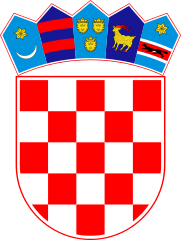 KLASA: 021-05/20-01/62URBROJ: 2178/02-03-20-1Bebrina, 30. rujna 2020. godineNa temelju članka 27. i članka 35. stavka 1. točka 2. Zakona o lokalnoj i područnoj (regionalnoj) samoupravi („Narodne novine“, br. 33/01, 60/01, 129/05, 109/07, 125/08, 36/09, 150/11, 144/12, 19/13, 137/15., 123/17 i 98/19) i članka 32. Statuta Općine Bebrina („Službeni vjesnik Brodsko-posavske županije“ broj 02/2018, 1/2019 i 24/2019 i „Glasnika Općine Bebrina“ broj 1/2019 i 2/2020) na 30. sjednici Općinskog vijeća općine Bebrina održanoj dana  30. rujna 2020. godine, donosi seZaključak o usvajanju Izvješća o radu Općinskog načelnika općine Bebrina za razdoblje od 1. siječnja 2020. godine do 30. lipnja 2020. godineČlanak 1. 	Ovim Zaključkom usvaja se Izvješće Općinskog načelnika o radu za razdoblje od 1. siječnja 2020. godine do 30. lipnja 2020. godine (KLASA:023-01/20-01/48, URBROJ:2178/02-01-20-1 od 25. rujna 2020. godine) koje je podnio Općinski načelnik.Članak 2.Izvješće Općinskog načelnika o radu za razdoblje od 1. siječnja 2020. godine do 30. lipnja 2020. godine (KLASA:023-01/20-01/48, URBROJ:2178/02-01-20-1 od 25. rujna 2020. godine) sastavni je dio ovog Zaključka i objavit će se u Glasniku Općine Bebrina.Članak 3.Ovaj zaključak objavit će se u Glasniku Općine Bebrina.OPĆINSKO VIJEĆE OPĆINE BEBRINAPREDSJEDNIK OPĆINSKOG VIJEĆAMijo Belegić, ing.Dostaviti:Glasnik Općine BebrinaDosje sjednicaPismohrana.  